О внесении изменений в Перечень муниципального имущества, свободного от прав третьих лиц (за исключением имущественных прав субъектов малого и среднего предпринимательства), утвержденный постановлением  администрации Сланцевского муниципального района от 06.02.2019 № 139-п В соответствии со статьей 18 Федерального закона от 24.07.20017 № 209-ФЗ «О развитии малого и среднего предпринимательства в Российской Федерации», пунктом 8.6 статьи 8 Порядка управления и распоряжения муниципальным имуществом муниципального образования Сланцевское городское поселение Сланцевского муниципального района Ленинградской области, утвержденным решением совета депутатов Сланцевского городского поселения от 24.04.2018 № 350-гсд, Порядком формирования, ведения и опубликования перечня муниципального имущества, свободного от прав третьих лиц (за исключением имущественных прав субъектов малого и среднего предпринимательства), предназначенного для предоставления его во владение и (или) в пользование на долгосрочной основе субъектам малого и среднего предпринимательства и организациям, образующим инфраструктуру поддержки субъектов малого и среднего предпринимательства, порядке и условиях предоставления в аренду включенного в указанный перечень имущества, утвержденного постановлением администрации Сланцевского муниципального района от 21.09.2018 № 1248-п, администрация Сланцевского муниципального района п о с т а н о в л я е т:1. Внести в Перечень муниципального имущества, находящегося в собственности муниципального образования Сланцевское городское поселение Сланцевского муниципального района Ленинградской области и свободного от прав третьих лиц (за исключением имущественных прав субъектов малого и среднего предпринимательства), предназначенного для предоставления во владение и (или) в пользование на долгосрочной основе субъектам малого и среднего предпринимательства и организациям, образующим инфраструктуру поддержки субъектов малого и среднего предпринимательства, утвержденный постановлением администрации муниципального образования Сланцевский муниципальный район Ленинградской области от 06.02.2019 № 139-п  изменения, изложив его в новой редакции,  согласно приложению.2. Признать утратившим силу постановление администрации Сланцевского муниципального района от 17.03.2023 № 416-п «О внесении изменений и дополнений в Перечень  муниципального имущества, свободного от прав третьих лиц (за исключением имущественных прав субъектов малого и среднего предпринимательства), утвержденный постановлением администрации Сланцевского муниципального района от 06.02.2019 № 139-п».3. Опубликовать постановление в официальном приложении к газете «Знамя труда» и разместить на официальном сайте администрации муниципального образования Сланцевский муниципальный район Ленинградской области.4. Настоящее постановление вступает в силу на следующий день после дня его официального опубликования.5. Контроль за исполнением возложить на заместителя главы администрации – председателя комитета по управления муниципальным имуществом и земельными ресурсами Сланцевского муниципального района Никифорчин Н.А.Глава администрации муниципального образования                                                              М.Б.Чистова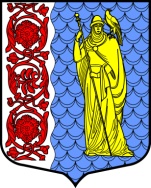 Администрация муниципального образованияСланцевский муниципальный район Ленинградской областиПОСТАНОВЛЕНИЕАдминистрация муниципального образованияСланцевский муниципальный район Ленинградской областиПОСТАНОВЛЕНИЕАдминистрация муниципального образованияСланцевский муниципальный район Ленинградской областиПОСТАНОВЛЕНИЕАдминистрация муниципального образованияСланцевский муниципальный район Ленинградской областиПОСТАНОВЛЕНИЕ31.07.2023№1229-п